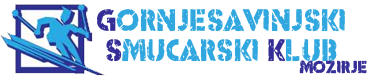 V   S O B O T O,  8.4.2017,OD 9:00 DO 19:00 UREV   N E D E L J O , 9.4.2017,OD 9:00 DO 16:00 UREPreglejte omare, kleti in še kaj - če ne potrebujete rolerjev, koles, osebne fitness opreme, športnih oblačil in obutev, kamp opreme, opreme za pohodništvo, vodne športe – kajte, surfe, plavutke in tudi zimsko smučarsko opremo…prinesite na sejem v prodajo!Vsi, ki iščete rabljeno in novo športno opremo – vse to in še več boste dobili na sejmu, kjer vas bo kot vedno čakala pestra izbira, ugodne cene in še in še!V A B L J E N I